Name:_____________________________________Exit TicketThis man is cutting a tree. What is the natural, human, and capital resource?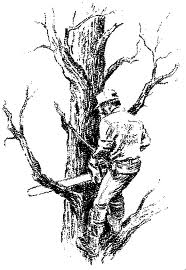 